 QUESTIONNAIRE JEUNE OFFICIEL TENNIS DE TABLE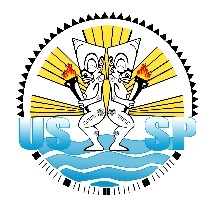 Proposé par Arnaud LABOUBE, Jérémy PUAUX - Collège TAAONE - 2017Nom :					Prénom :			Etablissement :			Numéro de licence :				Benjamin/ Minimes/ CadetsATTENTION : certaines questions ont plusieurs bonnes réponses ! Tu as 20 minutes pour répondre au questionnaire qui comporte 40 questions. Pour chaque question entoure la ou les bonnes réponse(s). 1 point par bonne réponse.   L’aire de jeu est délimitée par :La table uniquementLes séparations Tout le gymnaseLorsque l’arbitre pénètre dans l’aire de jeu, il doit être en possession : D’un chronomètre 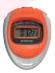 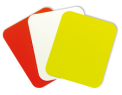 De cartons blancs et jaunes D’une pige 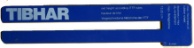 L’arbitre doit arriver dans l’aire de jeu et vérifier :      La tenue vestimentaire Les raquettes La hauteur du filet La raquette est jugée bonne pour la compétition en étant : De n’importe quelle taille 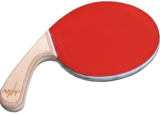 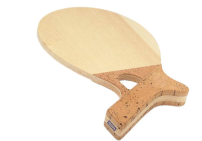 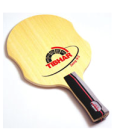 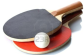 Rouge et noire 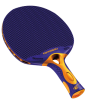 De n’importe quelle couleur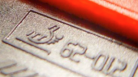 Marquée « FFTT »La balle fournie par l’arbitre peut être :Blanche Orange De n’importe quelle couleurQui sert le premier au début du match :Celui qui gagne une balle de troisC’est l’arbitre qui décideC’est le tirage au sort qui le détermineLe tirage au sort s’effectue :Avec un jeton bicolore qu’on laisse tomber sur la table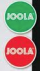 Avec un jeton bicolore qu’on laisse tomber par terreAvec un jeton bicolore qu’on rattrape dans la main Celui qui gagne le tirage au sort :Peut choisir de servir Peut choisir de retourner Peut choisir son coté de table J’ai perdu le tirage au sort et mon adversaire décide de servir :Je peux choisir mon coté Je n’ai aucun choix Avant le début de la partie, l’arbitre laisse aux joueurs un « temps d’adaptation » qui dure :2 minutes 3 minutes5 minutesAprès ce temps d’adaptation l’arbitre donne le signal de début de partie. Il annonce :«1ère  manche, nom du serveur, 0-0 »  « Allez-y»Comment est appelée la période d’échange de 2 minutes avec son adversaire :L’échauffement L’entrainement L’adaptation Au service, la balle doit être tenue : 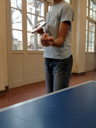 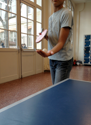 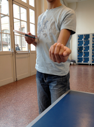 Balle dans main fermée et en arrière       b)   Balle fermée au dessus de la table         c) Main ouverte en arrière 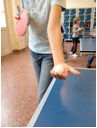 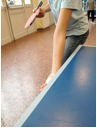 Main ouverte dessous           e) Main ouverte dessusLa balle est en jeu à partir du moment où :Le joueur la lance Le joueur la tient dans la main Le joueur la frappe avec la raquette 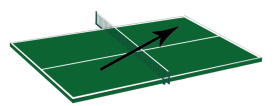 En double, au service, la balle doit : 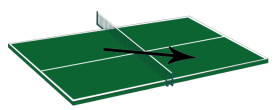 Toucher successivement les demi-camps droits du serveur et du relanceur Toucher successivement les demi-camps gauches du serveur et du relanceurToucher successivement le demi-camp gauche du serveur et le demi-camp droit du relanceur 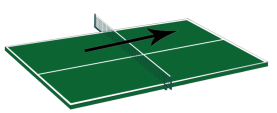 Au service le joueur peut toucher la balle :Quand elle monte quelque soit la hauteurQuand elle descendDans les 2 casAprès avoir lancé la balle, le serveur ne la frappe pas, l’arbitre :Annonce « balle à remettre »Donne un point à l’adversaire Donne un deuxième service au serveurSi le service n’est pas effectué réglementairement :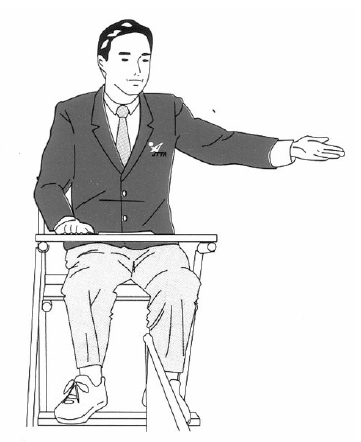 L’arbitre le fait recommencerL’arbitre donne un point à l’adversaire L’arbitre donne un carton rouge L’arbitre doit tendre le bras dans la direction du serveur : À chaque pointÀ chaque changement de service Seulement en début de partieL’arbitre annonce toujours en premier le score :De celui qui a gagné le tirage au sort De celui qui a le serviceDe celui qui a le plus de pointsAu score de 4-4, l’arbitre annonce :Quatre égalitéQuatre partoutQuatre-quatre Arii sert et a 3 points. Xavier a 0 et marque  le point. L’arbitre annonce :3-1 service Xavier3-1 service Arii1-3 service Xavier Un joueur gagne la manche lorsque le score est de :11-1013-11 10-09l’arbitre annonce le temps mort demandé par un joueur en utilisant un cartonBlanc RougeJauneLe temps mort dure au maximum :Une minute Deux minutesTrois minutesChaque joueur a droit à un temps mort : Par manche Toutes les deux manchesPar partie Le joueur peut recevoir des conseils du coachLors d’un temps mortÀ tout momentLors d’un changement de serviceJamaisÀ la fin d’une manche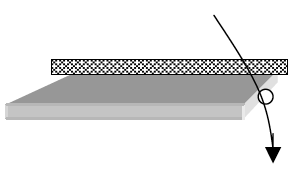 Une balle est bonne si elle touche : le côté de la table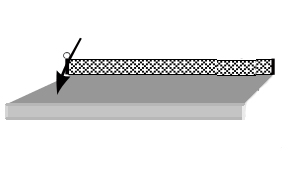 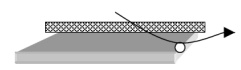 l’arête de la table le poteau et retombe sur la table adverse 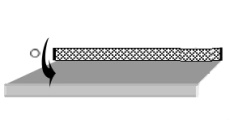 la table sans passer au-dessus du filet Le point est perdu quand le joueur: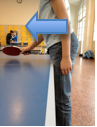 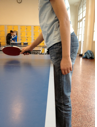 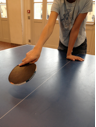 la main libre  touche la table 	  b) Il touche le bord de la table avec sa cuisse   	      c) Il fait bouger la tableUne partie peut se jouer :En 5 manches En 5 rencontresUne partie peut se gagner : Au jeu décisifEn 2 manches gagnantes En 3 manches gagnantes L’arbitre annonce « balle à remettre » quand :La balle touche le filet au service et tombe bonne dans le camp adverseUne seconde balle entre dans l’aire de jeuUne balle est cassée33)  	 Je suis derrière la table. Je touche la balle adverse qui n’a pas rebondi dans mon camp et la balle va dans le filet.a.  Je marque le point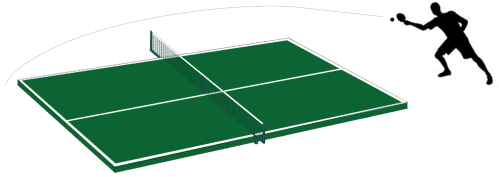 b.  Mon adversaire marque le point34) 	  Entre chaque manche les joueursPosent leurs raquettes sur la table Gardent leur raquette à la main  L’arbitre donne un carton jaune Sur un mauvais serviceSur une insulte Lorsqu’un joueur conteste la décision de l’arbitre 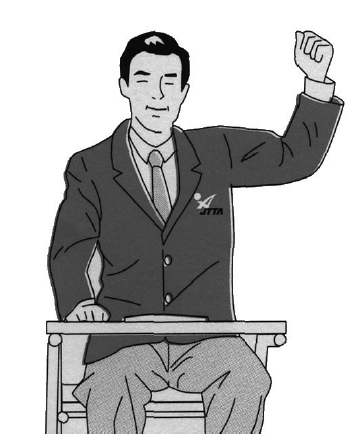 L’arbitre lève son poing à hauteur de sa tête du côté gauche  pour signifier : Balle à remettrePoint pour le joueur de droite Point pour le joueur de gauche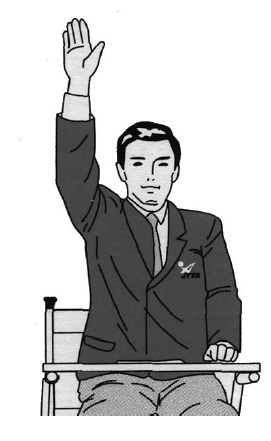 L’arbitre lève son bras tendu verticalement au-dessus de la tête pour signifier : Manche gagnéePoint à l’adversaireBalle à remettre Pour la 1ère fois au cours d’une partie un joueur mécontent envoie volontairement la balle en dehors de l’aire de jeu :L’arbitre lui donne un carton jaune L’arbitre donne 2 points à l’adversaireL’arbitre ne dit rien.Au cours du match, un joueur veut changer sa raquette qui, pourtant, n’est pas cassée : il  peut le faireUne fois par manche ;Entre les manches ;À l’issue de la rencontre En double, l’arbitre principal :Est deboutEst assisAssis ou debout (comme il le souhaite)Bravo tu as terminé le test ! 